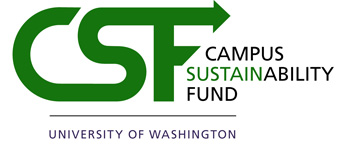 Project Approval Form (PAF)Please save this completed form as “Project Contact Name_Project Name” and email it to csfcoord@uw.edu.     The email originating directly from the approving body will be considered a signature.  Paper copies may be sent through campus mail to Attn: CSF Coordinator, Box 351248 or dropped off to the CSF Office at Gerberding Hall, Room B-40 and must include an original signature of the approving body.   Project Title:   CAMPUS ILLUMINATION : AN IMPLEMENTATION STRATEGY FOR SUSTAINABLE EXTERIOR LIGHTINGPrimary Contact:  Kelly Douglas      kmdouglas@bellsouth.netBy signing this form, I confirm that the project lead(s) has/have discussed this project with me, and that I (please check all that apply)     X  approve the stated project to be conducted on the University of Washington-Seattle campus         (this approval can only be given by campus units or by individuals on behalf of campus units)        (REQUIRED).     □ agree to be a part of the project team.     X  will provide support to the project by being a partnering organization, department or individual.     □ am the administrator for my campus unit and agree to for the financial and human resources         Transactions associated with this project.     □ agree to take over the operational costs of this project following completion.Other notes (if applicable):By signing this form, I confirm that the project lead(s) has/have discussed this project with me, and that I (please check all that apply)     X  approve the stated project to be conducted on the University of Washington-Seattle campus         (this approval can only be given by campus units or by individuals on behalf of campus units)        (REQUIRED).     □ agree to be a part of the project team.     X  will provide support to the project by being a partnering organization, department or individual.     □ am the administrator for my campus unit and agree to for the financial and human resources         Transactions associated with this project.     □ agree to take over the operational costs of this project following completion.Other notes (if applicable):By signing this form, I confirm that the project lead(s) has/have discussed this project with me, and that I (please check all that apply)     X  approve the stated project to be conducted on the University of Washington-Seattle campus         (this approval can only be given by campus units or by individuals on behalf of campus units)        (REQUIRED).     □ agree to be a part of the project team.     X  will provide support to the project by being a partnering organization, department or individual.     □ am the administrator for my campus unit and agree to for the financial and human resources         Transactions associated with this project.     □ agree to take over the operational costs of this project following completion.Other notes (if applicable):Name/Signature:
 Kristine KenneyName/Signature:
 Kristine KenneyDate:
 January 29, 2016Title:
University Landscape Architect, Director of Campus Design & Planning Title:
University Landscape Architect, Director of Campus Design & Planning Title:
University Landscape Architect, Director of Campus Design & Planning Department/Organization: 
Capital Planning & Development, Office of the University ArchitectDepartment/Organization: 
Capital Planning & Development, Office of the University ArchitectDepartment/Organization: 
Capital Planning & Development, Office of the University ArchitectPhone:
206-685-6430Email:
kkenney@uw.eduEmail:
kkenney@uw.eduAdditional Notes:This is a much needed project for campus and the well-rounded team proposed will ensure a valuable outcome.Additional Notes:This is a much needed project for campus and the well-rounded team proposed will ensure a valuable outcome.Additional Notes:This is a much needed project for campus and the well-rounded team proposed will ensure a valuable outcome.